МУНИЦИПАЛЬНОЕ БЮДЖЕТНОЕ ОБЩЕОБРАЗОВАТЕЛЬНОЕ УЧРЕЖДЕНИЕ«СРЕДНЯЯ ШКОЛА № 16 ИМЕНИ ГЕРОЯ СОВЕТСКОГО СОЮЗА СТЕПАНА ИВАНОВА ГОРОДА ЕВПАТОРИИ РЕСПУБЛИКИ КРЫМ»(МБОУ «СШ № 16 им. С. Иванова»)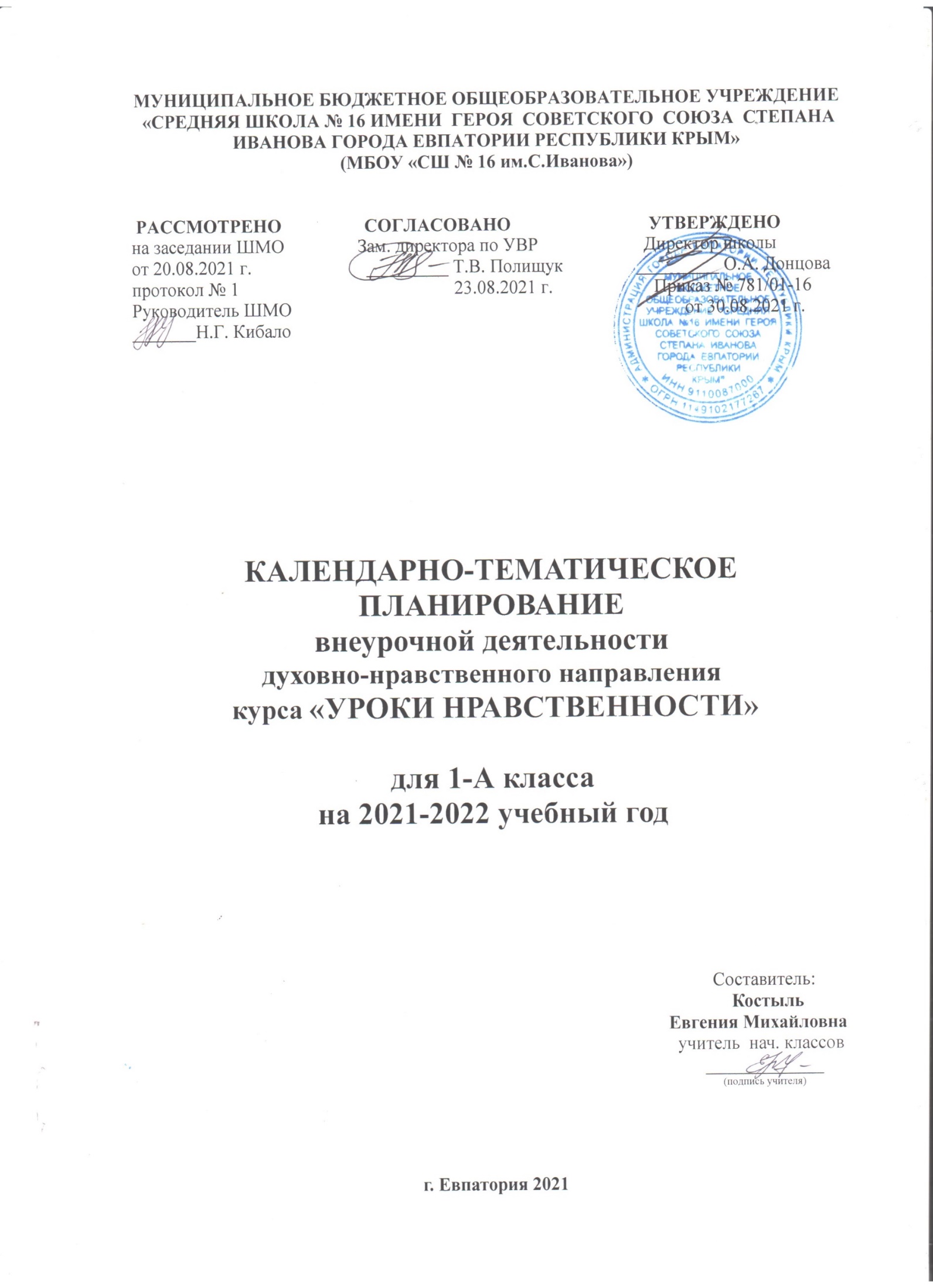 Календарно-тематическое планированиевнеурочной деятельности общекультурного направления «Город мастеров»для 3-Е класса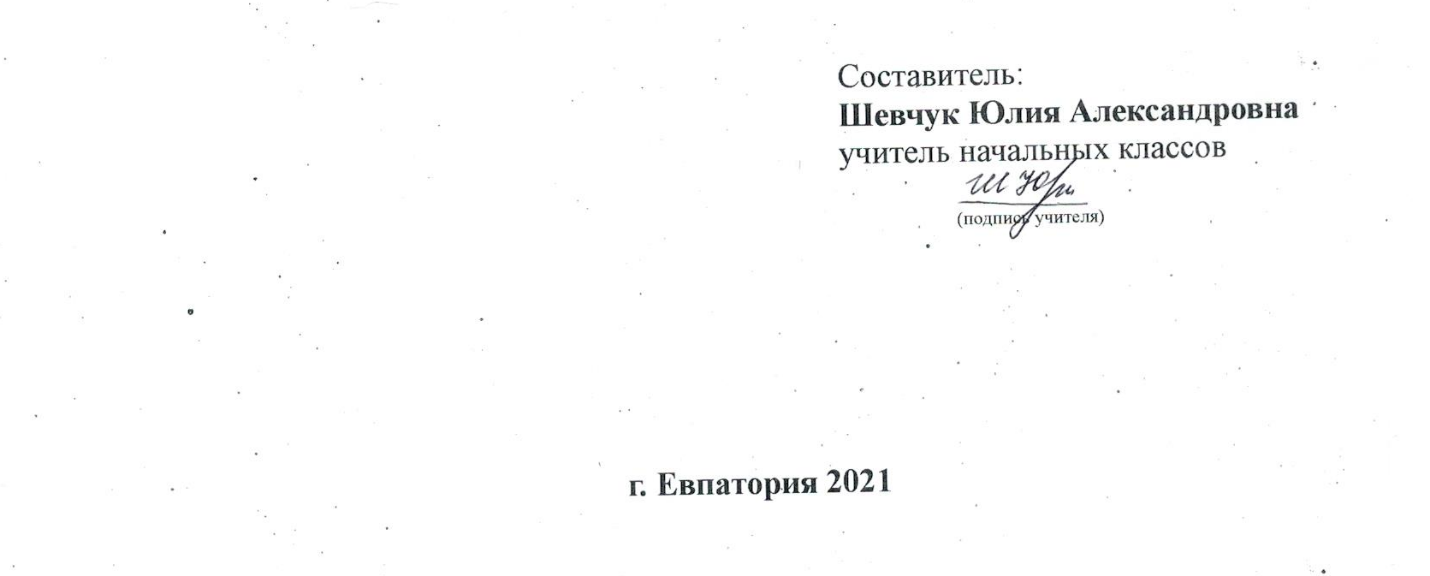 № п/п№ п/пДатаДатаТема урокапланфактпланфактТема урока02.09Волчки из картона.09.09Мини-гольф из цветного картона. Вырезание деталей. Сборка.16.09Поделки из подручных материалов.23.09Лепка магнитов из пластилина. Овощи. Фрукты.30.09Лепка магнитов из глины. 07.10Куклы из сукна.14.10Куклы из пластиковых ложек.21.10Куклы из пластиковых вилок.28.10Куклы из картона.11.11Куклы из картона и цветной бумаги.18.11Игрушки с подвижными деталями. Курочки.25.11Игрушки с подвижными деталями. Мужик и медведь.02.12Новогодние игрушки из цветной бумаги. Объемные шары.09.12Новогодние игрушки из цветной бумаги. Дед Мороз. Снегурочка.16.12Новогодние игрушки из гофрированного картона. Елка.23.12Игрушки из цветного картона. Ангелок.30.12Аппликация из гофрированного картона. Лесная красавица.13.01Украшение картонных коробок яичной скорлупой.20.01Украшение картонных рамок цветной бумагой.27.01Украшение картонных рамок мозаикой.03.02Украшение картонных рамок цветными пуговицами.10.02Декоративное панно из гофрированного картона.17.02Украшение цветочных горшков переводными картинками.24.02Украшение цветочных горшков атласными лентами.03.03Упаковки для подарков из гофрированной бумаги.10.03Упаковки для подарков из цветного картона.17.03Украшения из пластилина и глины.31.03Украшения из пуговиц и лент.07.04Украшение подставки для карандашей из пластикового стакана.14.04Технические модели из гофрированного упаковочного картона.21.04Игрушки из пластиковых упаковок-капсул.28.04Игрушки из поролона.05.05Выставка работ учащихся12.05Итоговый урок за год